PONEDELJEK, 11. 5. 2020KOSILO (za vse učence od 3. do 5. razreda)KEKSI "MEDVEDJE ŠAPE"(Brina in Anja Hedl)1/2 kg moke (gladka, lahko tudi polnozrnata)1 vanili sladkor1 pecilni prašek250 margarineščepec solipribližno 100g - 150g mletih orehov ali lešnikov ali mandljev250 g navadnega jogurta ali kisle smetane ali skuteVse sestavine zgneteš v testo. Testo razvaljaš, z modelčkom izrežeš kroge, napolniš kroge z marmelado ali s čokolado, jih zapogneš in stisneš z vilico (kot se vidi na sliki). Kekse pečeš na 180 stopinj da postanejo zlato rjavi. Še vroče kekse povaljaš v sladkorju v prahu.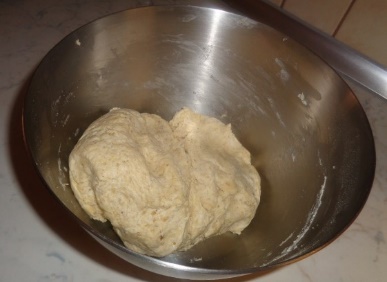 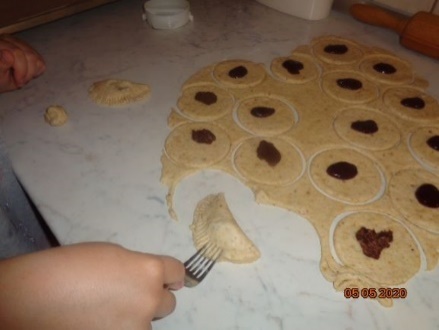 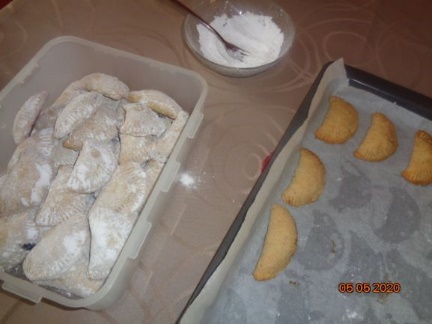 SAMOSTOJNO UČENJE (za vse učence od 3. do 5. razreda)Ponovi in utrdi učno snovOpravi in dokončaj naloge, ki ti jih je dala razredničarka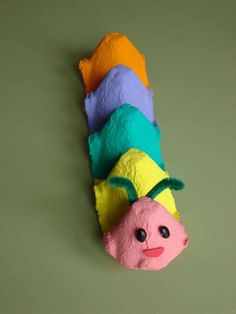 USMERJEN PROSTI ČAS (za vse učence od 3. do 5. razreda)Izdelaj GOSENICO.Potrebuješ:       -    Škatlo za jajčka,ŠkarjeTempere, čopič Postopek:Odreži pokrov škatle za jajčkaSpodnji del škatle prereži po sredini (po dolžini)Polovičko obrni s spodnjo stranjo navzgor.Člene gosenice pisano pobarvaj.Dodaj ji še usta, oči in tipalke.Podobno naredi še z drugo polovičko škatle.Pa kakšno fotografijo mi pošlji, prosim.